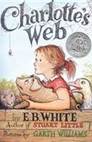 I promise to read                                            
Each day and each night.
I know it's the key
To growing up right.I'll read to myself,
I'll read to a crowd.
It makes no difference
If silent or loud.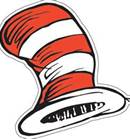 I'll read at my desk,
At home and at school,
On my bean bag or bed,
By the fire or pool.Each book that I read
Puts smarts in my head,
'Cause brains grow more thoughts
The more they are fed.So I take this oath
To make reading my way
Of feeding my brain
What it needs every day.                 